Office of Safe Environment and Victim Assistance (OSEVA)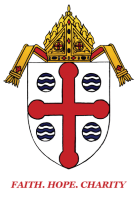  Diocese of Springfield65 Elliot Street, PO Box 1730, Springfield, MA  01102-1730Telephone: 413-452-0662 Fax: 413-452-0678E-Mail: p.denno@diospringfield.orgRelease of Secondary Dissemination Information: Suitability DeterminationEMPLOYEE/APPLICANT INFORMATIONNAME:  ________________________________________ADDRESS: ______________________________________DOB: __________________________________________EMPLOYEE/APPLICANT PERMISIONI hereby grant permission to the Diocese of Springfield (OSEVA) to release my suitability determination to the following school district/agency._______________________________________________________________________________________________________________________________________________________________________________________________________________________________________________________________________________________Attn: ___________________________________________E-mail: __________________________________________ or FAX:  _____________________________________________________________________________	      _____________________________	Employee/Applicant Signature							DateEMPLOYEE/APPLICANT INFORMATIONI hereby authorize that the following suitability determination has been made and is in compliance with the DESE Regulations 603 CMR51.06(3) *.Suitable______________________				Unsuitable _____________________Notification Date (SAFIS Fingerprinting Results): _________________________Signed by: ____________________________________		Date: ___________________*Reliance on a Favorable Suitability Determination.  When an individual for whom a school employer is the DESE has made a suitability determination applies to work for a school employer may obtain and may rely on a favorable suitability determination, if the following criteria are met:(a)The suitability determination was made within the last seven years; and(b) The individual has not resided in Massachusetts for any period longer that three years since the suitability determination was made; and either(c) The individual has been employed continuously for one or more school employer or has gaps totaling no more than two years in his or her employment for school employers; or(d) If the employee works as a substitute employee, the individual is still deemed suitable for employment by the second employer who made a favorable suitability determination. Upon request of another school employer, the initial school employer.           OSEVA - Suitability Letter 6-2021.docx